Карта партнера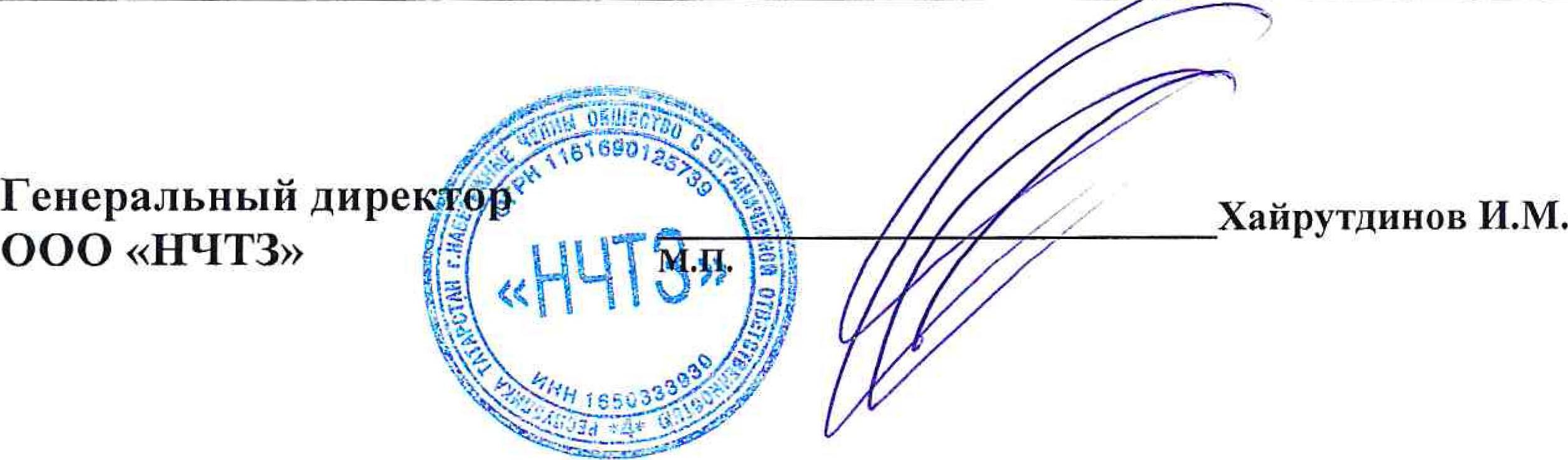 Полное наименование предприятияОбщество с ограниченной ответственностью 
«НАБЕРЕЖНОЧЕЛНИНСКИЙ ТРУБНЫЙ ЗАВОД»Сокращенное наименованиепредприятияООО «НЧТЗ»Юридический адрес423800, 
Республика Татарстан, 
г. Набережные Челны, ул. Моторная, зд.11А, 
помещение 1004, офис 1.Почтовый адрес423815, 
Республика Татарстан, 
г. Набережные Челны, а/я 221650333930/165001001ИНН/КПП1650333930/165001001ОГРН1161690125739ОКПО03538036ОКОГЦ4210014ОКОПФ12300ОКФС16ОКТМ092730000001ОКВЭД25.62 Обработка металлических изделиймеханическаяБанковские реквизитыПАО "АК БАРС" БАНК г. Казань 
р/с 40702810905390000401,к/с30101810000000000805БИК 049205805Руководитель предприятияГенеральный директор  
Хайрутдинов Ильнар МударисовичГлавный бухгалтерСапожникова Ольга ИвановнаТел./факс и е-mai1:тел. (8552) 20-27-69 
е-mai1: info(nchtz.ruТел./факс и е-mai1: